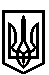 ТРОСТЯНЕЦЬКА СІЛЬСЬКА РАДАСТРИЙСЬКОГО РАЙОНУ ЛЬВІВСЬКОЇ ОБЛАСТІХ сесія VІІІ скликанняР І Ш Е Н Н Я                    2021 року                                с. Тростянець			                      ПРОЄКТПро надання дозволу Ковалишин Х.О. на розробленняпроєкту землеустрою щодо відведення земельної ділянки  для будівництва і   обслуговування житлового будинку,господарських будівель і споруд в с. Велика Воля             Розглянувши заяву Ковалишин Х.О. про надання дозволу на розроблення проєкту  землеустрою щодо відведення земельної ділянки для будівництва і обслуговування житлового будинку, господарських будівель і споруд, яка знаходиться в с. Велика Воля, враховуючи висновок постійної комісії сільської ради з питань земельних відносин, будівництва, архітектури, просторового планування, природних ресурсів та екології, відповідно до статей 12, 81, 118, 121  Земельного Кодексу України,  пункту 34 частини першої статті 26 Закону України «Про місцеве самоврядування в Україні»,  сільська радав и р і ш и л а:               1. Надати дозвіл Ковалишин Христині Олегівні на розроблення проєкту  землеустрою щодо відведення земельної ділянки орієнтовною площею 0,15 га для будівництва і обслуговування житлового будинку, господарських будівель і споруд в с. Велика Воля,                    вул. Я. Мудрого,8.             2. Контроль за виконанням рішення покласти на постійну комісію сільської ради з питань земельних відносин, будівництва, архітектури, просторового планування, природних ресурсів та екології  (голова комісії І. Соснило).Сільський голова                                                                                                 Михайло ЦИХУЛЯК